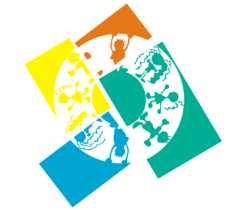 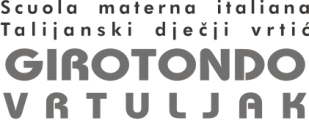 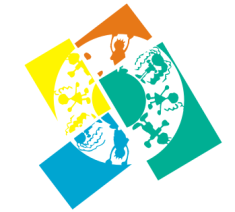 Školska ulica 12, 52470 UmagTel./fax: 052 721-770, 052 721-771E-mail: vrtuljak@pu.t-com.hr  OIB 97540302626___________________________________________________________________________Na temelju članka 13. stavka 9. točke 1. Zakona o javnoj nabavi (NN 90/11, 83/13,143/13 i 13/14) objavljujemoda Talijanski dječji vrtić "Vrtuljak" Umag, Školska ulica 12, 52470 Umag, OIB: 97540302626,  kao javni naručitelj ne smije sklapati ugovore o javnoj nabavi u smislu članka 13. stavka 1. Zakona o javnoj nabavi sa sljedećim gospodarskim subjektima: VENTO-GP d.o.o.HIDROBIRO d.o.o.CONSTRUCTA GEO d.o.o.KLASA: 406-09/16-01/04URBROJ: 2105/05-16/02-16-1Umag, 28.siječnja 2016.Ravnateljica:Ondina Šimičić